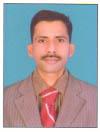 SREERAJ.KSRI LAKSHMI VILLA, AMBALAPARA [PO], OTTAPALAM, PALAKKAD, KERALAMOB    :    9061101975, 8075553064E MAIL :  sreeyaraj1982@gmail.com 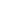 ABOUT ME : Well-informed and highly effective teaching, administrative & Digital learning professional with extensive experience (9 YRS)  in imparting instruction by following specific High School Social Sciences curriculum. (History,Geography, political science, Economics & Business Studies)Self-directed, resourceful and enthusiastic individual who has combined strong passion for social sciences literacy to create a fun yet knowledgeable environment for students. QUALIFICATIONS:• Skilled in the design of innovative and hands-on classroom instruction&digital learning that builds upon national, state and global historical events with digital support.
• Demonstrated expertise in motivating students to move beyond rote memorization by building upon lessons learnt in earlier classes
• Documented success in assisting students in handling critical analysis of historical events
• Well-versed in assessing student performance and designing remedial programsCORE COMPETENCIES:KEY ACHIEVEMENTS:
• Designed and implemented a high school history curriculum which incorporated global history and international relations into one solid program
• Incorporated current events into existing history curriculum and executed it without any hitches
• Achieved 99% A grade results of high school students between the years 2015 and 2020..Introduced the “group discussion” concept which brought about an 80% increase in student efficiency•Attended Mr. Damu’s special teaching classes & seminars•Could took part various workshops done by various companiesTeja English Medium School, Andhra Pradesh (CBSE)2007-2009
High school Social sciences teaching assistant(HISTORY,GEOGRAPHY,ECONOMICS,PS)Bharathy Educational Society (CBSE)Bagepally, Karnataka2009-2011, High school Social sciences teaching assistant(HISTORY,GEOGRAPHY,ECONOMICS,PS)Sri siksha Kendra International school (CBSE)Tirukovilur, Tamil Nadu2013-2016, High school Social sciences teaching assistant (HISTORY,GEOGRAPHY,ECONOMICS,PS)KIDS CLUB SENIOR SECONDARY SCHOOL-CBSETIRUPUR 2017 MAY – 2018 MARCHPGT- SOCIAL (HISTORY,GEOGRAPHY,ECONOMICS,PS)NOYYAL PUBLIC SCHOOL – CBSET.NADU- 2018 APRIL- 2019PGT-ECONOMICS	&  BUSINESS STUDIESAPPLE PERKS INTERNATIONAL SCHOOL CBSE - T.NADU  2019 JUNE -STILLPGT- SOCIAL SCIENCE (HISTORY, GEOGRAPHY, PS, ECONOMICS)DOBBS PUBLIC SCHOOL- ONLINE CLASSES MAY-2020-STILLPGT-HISTORYTEACHING AID :
• Design, develop and implement history curriculum catering to the specific learning needs of high school students
• Create correlating history lessons and impart them in a fun and informative manner
• Ascertain that each student understands concepts, dates and circumstances of historical events
• Assist students on a one-on-one basis to understand historical concepts and events
• Inspire students’ intellectual curiosity through rigorous lessons
• Observe students to determine how well they are performing and provide extra help to students understand and appreciate historical events
• Perform research work to obtain as much reference material as possible for the purpose of class instruction
• Oversee students during assignment time and projects
• Assess students to determine their interest, create reports and confer with parents to inform them about their children’s performance• Handled student behavior within classrooms and during extracurricular activities
• Provided logistical support in creating exam reportsEDUCATION:SSLC : STATE BOARD, KERALA
HSC IN SCIENCE : CALICUT UNIVERSITY {Physics, Chemistry, Biology }BACHELORS DEGREE IN ECONOMICS : CALICUT UNIVERSITY {Development of Economic Thoughts, Public Finance, Indian Economy, Statistics, Indian Constitution & Politics , Macro Economics & Micro Economics}MASTERS DEGREE IN ECONOMICS : ANNAMALAI UNIVERSITYMASTERS DEGREE IN HISTORY : PERIYAR UNIVERSITYB.Ed  – SOCIAL SCIENCES   : BANGLORE UNIVERSITY.TECHNICAL SKILLS :DIPLOMA IN FIRE & SAFETY ENGINEERING FROM NIFE, COCHIN{Industrial safety, first aid, fire alarm, Rescue operations, operation & installation}VALID INDIAN UNION DRIVING LICENCE	{ 2 & 4}COMPUTER SKILLS :DIPLOMA IN COMPUTER APPLICATION {WINDOWS, EXCEL, MS WORD, POWERPOINT, BARHA 7.0 }DTP  { PHOTOSHOP} PERSONAL PROFILE :Father’s name 		:	 M.T. Narayanan kuttyDate of birth			:	19/4/1982Marital Status		:	marriedPassport  No.		:	P4103406Licence No			:	51/7433/2016Languages known		:	English, Hindi, Tamil, Telugu, Malayalam, KannadaDECLARATION :I hereby declare that the above statements are true to the best of my knowledge and belief.																					SREERAJ.K• Curriculum development. Digital learning• Instruction imparting• Facts interpretation• Teaching methodologies• Behavior management• Conflict resolution• Research• Lecture enhancement• Disciplinary procedures• Curriculum resources• Communication• Interactive discussions